	บันทึกข้อความ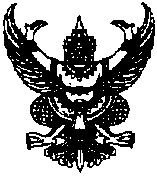 ส่วนราชการ  กลุ่มสาระการเรียนรู้............................... โรงเรียนปากช่อง  จังหวัดนครราชสีมาที่  วก...................................		วันที่..................................เรื่อง  	รายงานผลการวิเคราะห์และหาคุณภาพข้อสอบ  เรียน  	ผู้อำนวยการโรงเรียนปากช่อง      	ตามที่ข้าพเจ้า....................................... ตำแหน่ง............... อันดับ........กลุ่มสาระการเรียนรู้.......................... ได้รับมอบหมายให้ปฏิบัติการสอนในรายวิชา..........................ระดับชั้นมัธยมศึกษาปีที่......... ตามคำสั่งโรงเรียนปากช่อง......../...........  เรื่อง................................................... ภาคเรียนที่......ประจำปีการศึกษา................ แล้วนั้น เพื่อให้การวัดและประเมินผลเป็นไปอย่างมีประสิทธิภาพ ตรงตามมาตรฐานการเรียนรู้  และตัวชี้วัด/ผลการเรียนรู้ ที่กำหนดตามหลักสูตรรายวิชา  จึงได้ทำการวิเคราะห์และหาคุณภาพของข้อสอบสำหรับใช้เป็นแบบทดสอบกลางภาค/ปลายภาคเรียน ที่...../.........  ตามรายละเอียดดังแนบจึงเรียนมาเพื่อโปรดทราบ(...........................................................)ตำแหน่ง..........   อันดับ.......................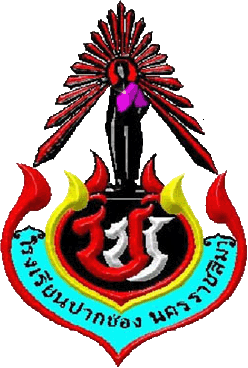 แบบวิเคราะห์ข้อสอบกลุ่มสาระการเรียนรู้.........................................
ภาคเรียนที่...........  ปีการศึกษา ................................……………………………………………………………………..ข้อสอบวัดผล      กลางภาค         ปลายภาค    รหัสวิชา.....................รายวิชา.....................ชั้น..........
ครูผู้สอน.............................................................................................................................................................................รายละเอียดข้อสอบ
1.  ข้อสอบทั้งหมด.................ข้อแบบเลือกตอบ..............ข้อแบบเขียนตอบ...........ข้อเวลาที่ใช้............ชั่วโมงตารางการวิเคราะห์ข้อสอบ
2. การจำแนกข้อสอบตามระดับความรู้  (ตามแนวคิดของ Bloom)
 	2.1  ความรู้ ความจำ   	จำนวน..........ข้อ  คิดเป็นร้อยละ..........ได้แก่ ข้อ.................................................. 
   	2.2  ความเข้าใจ         	จำนวน..........ข้อ  คิดเป็นร้อยละ..........ได้แก่ ข้อ.................................................. 
   	2.3  ประยุกต์ใช้        	จำนวน..........ข้อ  คิดเป็นร้อยละ..........ได้แก่ ข้อ.................................................. 
   	2.4  การวิเคราะห์       	จำนวน..........ข้อ  คิดเป็นร้อยละ..........ได้แก่ ข้อ.................................................. 
   	2.5  การประเมินค่า     	จำนวน..........ข้อ  คิดเป็นร้อยละ..........ได้แก่ ข้อ.................................................. 
   	2.6  สร้างสรรค์ 		จำนวน..........ข้อ  คิดเป็นร้อยละ..........ได้แก่ ข้อ.................................................. 
3.สรุปการหาคุณภาพข้อสอบ	3.1 แบบทดสอบมีค่าดัชนีความสอดคล้องระหว่างข้อคำถามแต่ละข้อกับจุดประสงค์ (IOC) ระหว่าง.............	3.2 แบบทดสอบมีค่าความเที่ยง/ความเชื่อมั่นทั้งฉบับหลังการนำไปทดสอบแล้ว เท่ากับ..........................(*รายงานเฉพาะแบบเลือกตอบ นำค่าจากการวิเคราะห์โดยเครื่องตรวจข้อสอบ)                                                                                  ลงชื่อ....................................................ผู้ออกข้อสอบ
                                                                                      (........................................................)
                                                                                          ............/......................./............หมายเหตุ  พฤติกรรมบ่งชี้ที่สังเกตได้ ด้านความรู้  ตามแนวคิดของ Bloom (Bloom’s Revised Taxonomy)ส่วนประกอบของภาคผนวก	- ตารางการวิเคราห์ค่า  IOC  โดยผู้เชี่ยวชาญ	- การวิเคราะห์ข้อมูลจากเครื่องตรวจข้อสอบ	- แบบทดสอบกลางภาค/ปลายภาค  ฉบับจริงตารางวิเคราะห์ดัชนีความสอดคล้องระหว่างข้อคำถามแต่ละข้อกับจุดประสงค์ (IOC)ข้อสอบวัดผล      กลางภาค         ปลายภาค    รหัสวิชา.....................รายวิชา.....................ชั้น..........
ครูผู้สอน.............................................................................................................................................................................เกณฑ์ในการให้คะแนนพิจารณา ดังต่อไปนี้ 	+1  เมื่อ แน่ใจว่าข้อคำถามนั้นสอดคล้องกับจุดประสงค์การเรียนรู้และระดับพฤติกรรม	0   เมื่อ ไม่แน่ใจว่าข้อคำถามนั้นสอดคล้องกับจุดประสงค์การเรียนรู้และระดับพฤติกรรม	-1  เมื่อ แน่ใจว่าข้อคำถามนั้นไม่สอดคล้องกับจุดประสงค์การเรียนรู้และระดับพฤติกรรม*หมายเหตุ	1.การหาค่า IOC ควรมีผู้เชี่ยวชาญทำการประเมิน 3 หรือ 5 คน	2.ผู้เชี่ยวชาญในการพิจารณาค่า IOC เครื่องมือสำหรับวัดผลสัมฤทธิ์ทางการเรียน ควรมีคุณสมบัติเบื้องต้นข้อใดข้อหนึ่ง ดังนี้		- มีคุณวุฒิด้านการวัดและประเมินผล การวิจัยทางการศึกษา หรือหลักสูตรและการสอน		- มีคุณวุฒิปริญญาโทด้านการสอนในสาขาวิชานั้นหรือสาขาวิชาที่เกี่ยวข้อง		- มีประสบการณ์การสอนตำแหน่ง ครู  ในสาขาวิชานั้นไม่น้อยกว่า 5 ปี 		- มีวิทยฐานะไม่ต่ำกว่าชำนาญการในสาขาวิชานั้นจุดประสงค์การเรียนรู้/จุดประสงค์เชิงพฤติกรรมจำนวนคาบที่สอนจำนวนข้อสอบหน่วยที่/เนื้อหาเรื่องที่ออกข้อสอบContentระดับพฤติกรรมการวัด / Level of Codeระดับพฤติกรรมการวัด / Level of Codeระดับพฤติกรรมการวัด / Level of Codeระดับพฤติกรรมการวัด / Level of Codeระดับพฤติกรรมการวัด / Level of Codeระดับพฤติกรรมการวัด / Level of Codeรวมจุดประสงค์การเรียนรู้/จุดประสงค์เชิงพฤติกรรมจำนวนคาบที่สอนจำนวนข้อสอบหน่วยที่/เนื้อหาเรื่องที่ออกข้อสอบContentความรู้ความจำ ความเข้าใจ  ประยุกต์ใช้การวิเคราะห์ ประเมินค่า สร้างสรรค์รวมระดับความรู้พฤติกรรมที่สังเกตได้1. ความรู้ ความจำจำ  ทำรายการ บอก ระบุ ระลึก ระบุชื่อ ระบุตำแหน่ง  ค้นหา 2. ความเข้าใจแปล  เปลี่ยนรูป  เปรียบเปรย  ถอดความ  ตีความหมาย  บอก  ถอดความ  จัดเก็บ  จัดเรียงใหม่  การประมาณ  พยากรณ์  อ้างสรุป  ขยาย  จำแนก   เปรียบเทียบ  อธิบาย  ยกตัวอย่าง3. ประยุกต์ใช้ลงสรุป  กำหนด  อธิบาย  สร้าง  แก้ปัญหา  ผลิต  แสดง  ปรับปรุงโครงสร้างใหม่  เปลี่ยนแปลง  นำไปปฏิบัติ   ทำให้สำเร็จ ดำเนินการ(คณิตศาสตร์)  ดำเนินงาน4. การวิเคราะห์บ่งชี้ จำแนก  ค้นหา  แยกแยะ เลือก ค้นหา บอกความแตกต่าง  บอกความคล้ายคลึง  สกัด  ลงสรุป  เปรียบเทียบ  จัดระเบียบ  ถอดโครงร่าง  แสดงคุณลักษณะ  สืบค้น บูรณาการ5. การประเมินค่าตัดสิน  ประเมิน  โต้แย้ง  ตัดสินใจ  บ่งชี้ความสอดคล้อง  บ่งชี้เหตุผล  เปรียบเทียบ  บ่งชี้เกณฑ์  พิจารณาเปรียบเทียบ  ประเมิน6. สร้างสรรค์สร้าง  แก้ไข   รวบรวม  ประกอบ  ขยาย  ริเริ่ม  ผลิต  วางโครงการ  เสนอ  สร้าง  ออกแบบ   ปรับปรุง  ผลิต  สร้างขึ้น  พัฒนา  ผสมผสาน  ขยาย  อนุมาน  จำแนกพวก  ค้นหา  จัด  อ้างอิง ต่อเติม  พิสูจน์หน่วยที่ตัวชี้วัด/ผลการเรียนรู้ข้อที่ผลการพิจารณาของผู้เชี่ยวชาญผลการพิจารณาของผู้เชี่ยวชาญผลการพิจารณาของผู้เชี่ยวชาญIOCสรุปหน่วยที่ตัวชี้วัด/ผลการเรียนรู้ข้อที่คนที่ 1คนที่ 2คนที่ 3IOCสรุป111213242526(..............................................)ผู้เชี่ยวชาญ คนที่ 1(..............................................)ผู้เชี่ยวชาญ คนที่ 2(..............................................)ผู้เชี่ยวชาญ คนที่ 3